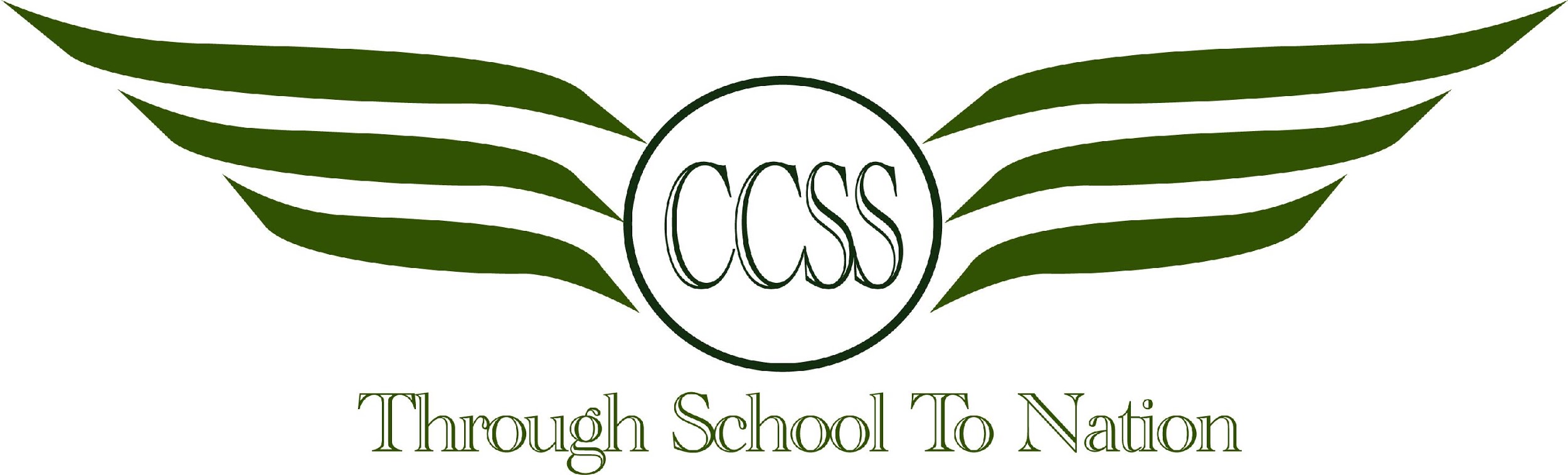 CHANGKAT CHANGI SECONDARY SCHOOLART & DESIGN TERM 1 WEEK 1 - 2 COLOUR THEORYNAME:____________________________ (___)   CLASS:________  DATE:__________ Section A: Colour Theory & Practical (32 marks) Read the questions carefully. Fill in the answers in the spaces provided below.1) Understanding: What is the purpose of Colour Theory in Visual Arts? (2m)2) Identifying: Name the diagram [Di. 1] below: (1m)[Di. 1]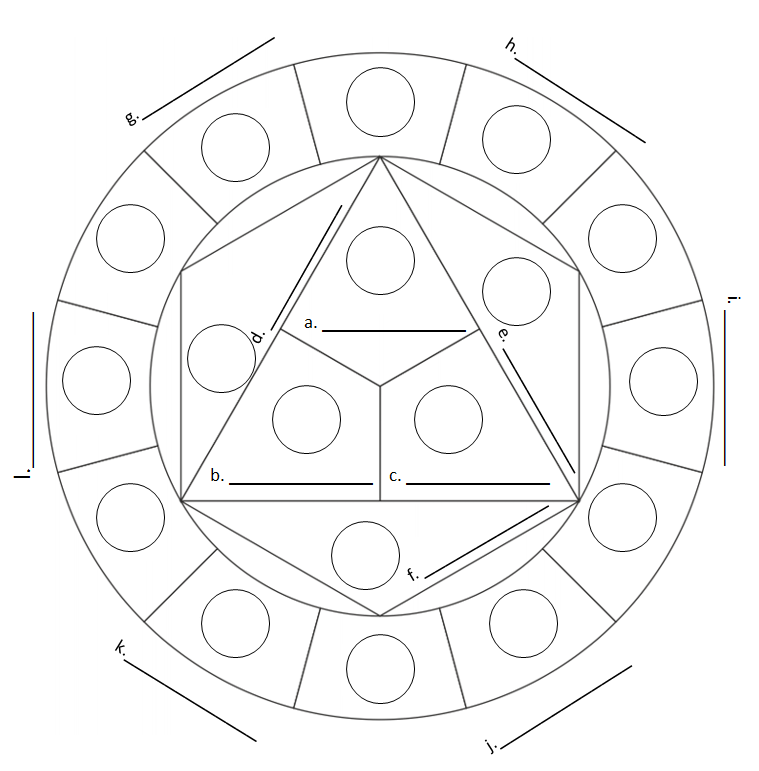 3) Identifying and Applying: Using the diagram [Di. 1] above, write down    (12 marks)Write down the names of the coloursWrite down the categories (Primary colour, Secondary colour, Tertiary colour)Using colour pencils, fill in the circles with the corresponding colours.4) Identifying and Applying: Using the diagram [Di. 1] above, dissect and write down the two colour temperatures. (2m)5) Understanding: What are complementary colours? (1m)6) Identifying and Applying: Using colour pencils, fill in the areas below with complementary colours. Write down the names of the colours chosen. (4m)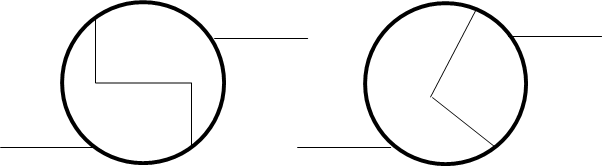 7) Understanding: What are family colours? (1m)8) Identifying and Applying: Using colour pencils, fill in the areas below with sets of family colours. Write down the names of the colours chosen.  (9m)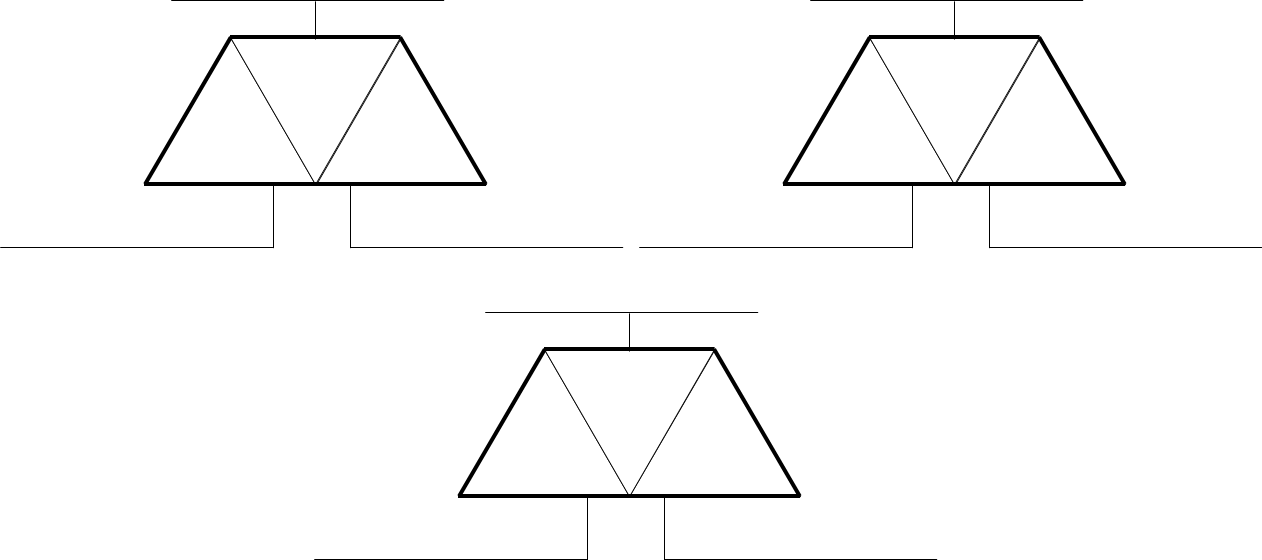 Section B: Artist Reference (18 marks)Read the questions carefully. Fill in the answers in the spaces provided below. Use colour pencils for the artworks.9) Artist Reference: Name the artist who painted the artwork below and fill in the correct spaces with the specific colours of the artwork. Identify the type of colours used in this artwork.                                                                                                                                                                         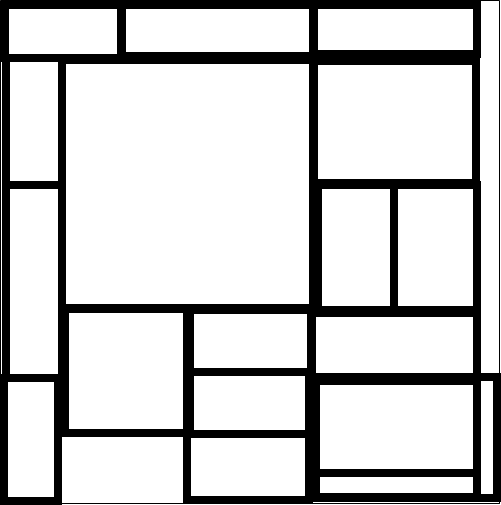 Name of Artist: __________________________________Title of Artwork: Composition en rouge, jaune, bleu et noirYear: 1926Type of colours used:______________________________
_______________________________________________8) Artist Reference: Name the title of the artwork below and fill in the correct spaces with the specific colours of the artwork. Identify the type of colours used in this artwork.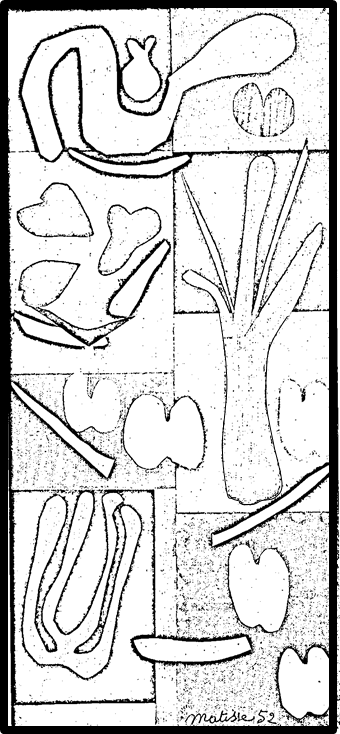 Name of Artist: Henri Matisse Title of Artwork: ________________________________________Year: 1952Type of colours used:_____________________________________
_______________________________________________________8) Artist Reference: Name the title of the artwork below and fill in the correct spaces with the specific colours of the artwork. Identify the type of colours used in this artwork.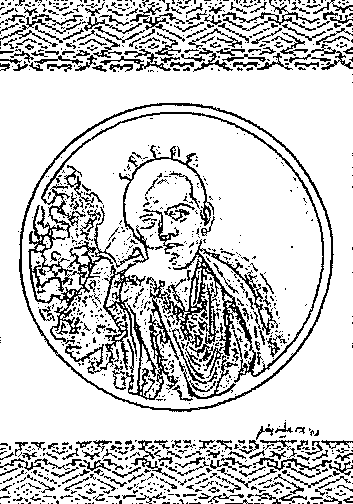 Name of Artist: Redza PiyadasaTitle of Artwork: ________________________________________Year: 2003Type of colours used:________________________________________________________________- end -!NOTEPrimary Colours are the first colours and no other colours can make these. Primary + Primary = SecondaryPrimary + Secondary = TertiaryNeatness in colouring     /1Correct colours used     /2Name of Artist     /1Type of colours used     /1Neatness in colouring     /1Correct colours used     /4Name of Artist     /1Type of colours used     /1Neatness in colouring     /1Correct colours used     /3Name of Artist     /1Type of colours used     /1